                         AUTORIZACION PARA MENORES DE EDAD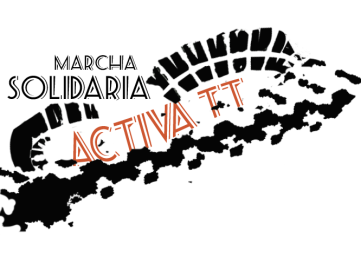 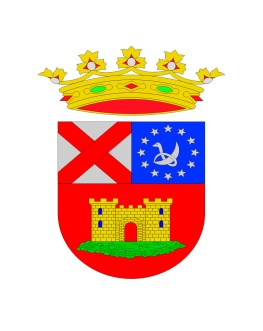 (A CUMPLIMENTAR POR EL PADRE/MADRE O TUTOR DEL MENOR)DATOS PERSONALES DEL/ DE LA MENOR DE EDAD (Conforme consten en DNI, excepto domicilio)Primer Apellido                           Segundo Apellido                         Nombre                         D.N.I./N.I.E.Domicilio                                          Código Postal                          LocalidadProvincia                               Fecha de Nacimiento          /       /                    Nacionalidad       Edad                            Sexo   H MCorreo electrónico                               Teléfonos de localización                             /DATOS DEL PROGENITOR/A - TUTOR/A – RESPONSABLEPrimer Apellido                           Segundo Apellido                         Nombre                        D.N.I./N.I.E.                                            (padre, madre, tutor, etc.)                        Teléfonos de localización                               / /AUTORIZACION FOTOGRAFÍAS Y VÍDEOSAUTORIZO Al Ayuntamiento de Lerma y a las entidades colaboradoras a fotografiar o filmar a mi hijo/a durante el desarrollo de la prueba, con el objeto de incorporar dichas imágenes a la memoria del Programa, así como para la difusión en revistas, redes sociales y medios de comunicación.Los participantes en esta prueba están cubiertos por un seguro de accidentes con las coberturas obligatorias recogidas en el Real Decreto849/1993.No obstante, de conformidad con lo establecido en la Ley de Contratación de Seguro 50/1980, de 8 de Octubre, en caso de fallecimiento por accidente para los menores de 18 años el capital sobreentenderá como gastos de sepelio por accidente y quedará limitado a 3.000 euros.MANIFIESTO QUE:‐ He leído y comprendido el reglamento de la prueba, y voluntariamente lo acepto en su totalidad, a efectos de la participación de mi autorizado.‐ Conozco los riesgos inherentes a la participación de mi autorizado en la prueba Marcha Solidaria ACTIVA-TT que se celebrará el día 30 de septiembre de 2018 y que se encuentra en posesión de las habilidades técnicas requeridas por el Organización en el Reglamento de la Prueba.En base a lo anterior, ASUMO libre y conscientemente la materialización de los eventuales riegos que pudieran producirse derivados de su participación en la referida prueba.‐ Que mi autorizado no está afectado por ninguna contraindicación médica para la práctica deportiva, y que su estado físico y de salud es el adecuado para su participación en la prueba. AUTORIZO a participar en la  ............................................, a celebrar el próximo ..................................... de 2018.En  .............................................. a ................... de ............................................ de 2018.Fdo.:____________________________________NOTA IMPORTANTEEL DIA DE LA PRUEBA, DEBERA VD. ENTREGAR COPIA DE ESTE DOCUMENTO DEBIDAMENTE FIRMADO.En cumplimiento de lo que se dispone en el artículo 5 de la Ley Orgánica 15/1999, de 13 de diciembre, de Protección de Datos de Carácter Personal (LOPD), le informamos que los datos de carácter personal que nos proporcione, se recogerán en un fichero cuyo responsable es: Ayuntamiento de Lerma , con la finalidad de gestionar las inscripciones a la prueba, el envío de comunicaciones relacionadas con la misma, y la información sobre futuros eventos deportivos.Los datos que se solicitan resultan necesarios para la formalización de la inscripción a la prueba, de manera que de no facilitarlos no será posible su participación en las pruebas.